Minimaisons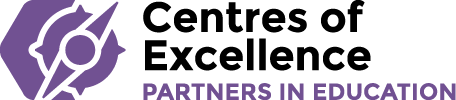 Une trousse d’exploration pour les élèves français immersion – intermédiaire En collaboration avec le district scolaire Anglophone SouthAperçuCette trousse comprend des activités d’apprentissage pratiques et fondée sur l’enquête, explorant, créant et construisant des options durables pour la conception future de maisons. Cette invitation à découvrir brièvement nos quatre centres d’excellence (énergie, santé, entrepreneuriat et innovation numérique et compétences et métiers fabrication) vous fera vivre, à vous et à vos élèves, une expérience d’apprentissage riche, percutante et intéressante. Bonne construction!Il vous faudra…ConsignesDISCUSSION : À l’aide du PowerPoint intitulé « Minimaisons », passez en revue les objectifs d’apprentissage sur la diapositive 2. Puis, allez à la diapositive 3 et posez cette question : « Qu’est-ce qui fait d’une maison un chez-soi? ». Expliquez l’expression « chez soi » est utilisée pour indiquer le lieu de résidence de quelqu’un ou l’idée d’être dans son propre domicile. Commencez à noter les idées sur un tableau-papier ou un mur thématique, si vous en employez un dans votre classe. Assurez-vous d’inclure le vocabulaire nécessaire associé avec une maison (ex. pièces, installations, meubles) et aussi les ESSENTIELS : commodités, style, éléments de design, espace, etc. Activité de compréhension orale: Fixez l’intention d’écoute et révisez les stratégies d’écoute: En visionnant le capsule Les maisons sur le platform Idéllo.  Les élèves doivent identifier les mots connus et nouveaux, qui sont en lien avec une maison (e.g mur, cuisine, toit..)  Ajoutez leurs idées au tableau-papier ou sur le mur thématique. Capsule : Les maisons | Idéllo (idello.org)MINIMAISONS : Passez en revue les diapositives 4 et 5 du PowerPoint avec les élèves et discutez-en. Pour la discussion sur l’effet des minimaisons au bas de la diapositive 5 : répartissez les élèves en groupes (selon les tables ou leur place) et attribuez-leur un de ces sujets, puis prenez le temps nécessaire pour que chaque groupe puisse présenter ses idées à la classe. Passez à la diapositive 6 sur le rôle que joue la technologie dans la construction des minimaisons.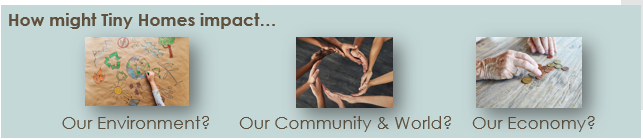 DÉFI : Les élèves vont créer une minimaison en papier pour un client en mini-figurines Lego. Critères obligatoires :toutes les commodités nécessaires (salle de bain, cuisine, chambre et salon);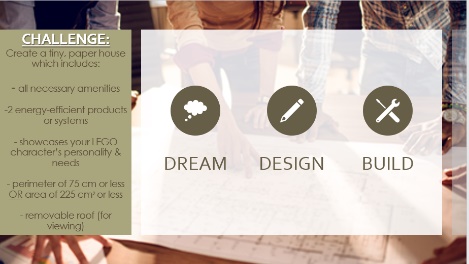 2 produits ou systèmes écoénergétiques (utilisez la liste de vérification fournie);éléments qui reflètent la personnalité du personnage en LEGO;périmètre de 75 cm ou moins OU superficie de 225 cm2 ou moins;toît qui s’enlève (pour voir l’intérieur).Répartissez les élèves en petits groupes. Ensemble, passez en revue le défi de la diapositive 7, la page du modèle de conception et la feuille d’options écoénergétiques. Puis, remettez à chaque groupe la fiche d’un client en mini-figurines Lego qui fournit de l’information sur sa minimaison de rêve. (Les élèves ont aussi l’option d’en apporter une de la maison et de créer la fiche biographique à utiliser pour ce défi!) Ajoutez les mots/structure de phrase pertinents au mur thématique. Avant que les élèves aient le matériel nécessaire, laissez-leur du temps pour voir ce qu’ils peuvent utiliser, lire la fiche de leur client en mini-figurines Lego et dessiner leurs premières idées à l’aide du modèle de conception. Une fois qu’ils ont un plan, c’est le temps de construire! Exemples de la classe de 5e année de M. Reardon (de l’école Townsview du district ASD-W) :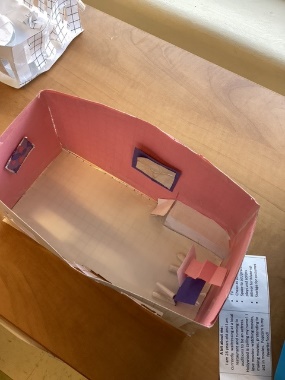 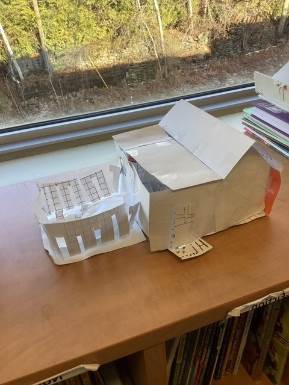 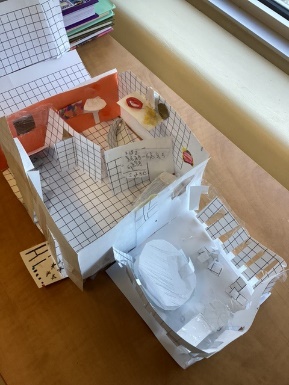 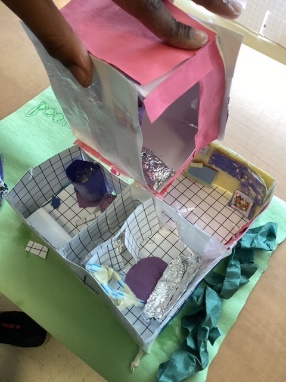 PRÉSENTATIONS : Exposition des maisons – Avant de présenter leur maison à la classe, donnez aux élèves la chance de voir de près la maison de chaque groupe lors d’une exposition. Les élèves peuvent découper la silhouette de leur mini-figurine Lego de la fiche du client pour s’assurer que leur client rentre dans la maison! Laissez les élèves écrire sur la feuille de commentaires de la minimaison, posée près de la création de chaque groupe, alors qu’ils circulent dans la salle. Demandez ensuite à chaque groupe de présenter à la classe leur maison, leur client en mini-figurine Lego et les caractéristiques qu’ils ont incluses. Encouragez les élèves d’utiliser le mur thématique pour soutient. LIENS AVEC LA CARRIÈRE : Faites référence à la diapositive 8 et laissez les élèves discuter des possibilités d’emplois liées aux minimaisons et à nos centres d’excellence. Est-ce qu’ils peuvent en trouver d’autres?RÉFLEXION ET PROCHAINES ÉTAPES : Revenez au tableau initial avec les réponses à la question « Qu’est-ce qui fait d’une maison un chez-soi? »et prenez le temps de compléter les réponses ou d’enrayer, tandis que les élèves réfléchissent à cette situation d’apprentissage. Laissez les élèves discuter de ces questions : « Quelles sont les difficultés liées aux minimaisons? Comment une famille nombreuse peut-elle vivre dans une minimaison? Quels sont des avantages des minimaisons? »DIFFUSION : N’hésitez pas à nous envoyer des photos des minimaisons terminées ou d’autres moments de la réalisation de cette activité sur Twitter @NBCOE. Vous trouverez d’autres ressources et occasions d’apprentissage sur le site Web des centres d’excellence à l’adresse : https://centresofexcellencenb.ca/. SourcesIdéllo Platfom: Les MaisonsWee Bitty Builders Inc (en anglais) : https://www.weebittybuilders.com/gallery/ Monika et Troy Hibbs, vidéo en accéléré de la construction d’une minimaison : https://youtu.be/xdyN6x6BhygFaits de World Housing (en anglais) : www.worldhousing.org Données sur les résidences canadiennes par rapport aux changements climatiques : https://www.canada.ca/fr/services/environnement/meteo/changementsclimatiques/plan-climatique/survol-plan-climatique/environnement-sain-economie-saine/annexe-residences-immeubles.html CTV News (en anglais) : https://atlantic.ctvnews.ca/fredericton-non-profit-completes-first-neighbourhood-block-of-tiny-homes-in-fight-against-homelessness-1.5918284Papier quadrillé aux cm : www.madisonpaper.com Énergie NB : https://www.nbpower.com/fr/save-energy/tips/Habitat pour l’Humanité Windsor-Essex, explication de la construction en impression 3D (en anglais) : https://www.youtube.com/watch?v=bgzwE0J3wcYSilhouettes de minifigurines Lego : https://www.papertraildesign.com/wp-content/uploads/2018/03/Lego-minifigure-coloring-page.jpeg Nidus3 : How nidus3D Built Canada’s First 3D Concrete Printed Multi-Unit (youtube.com)La conception de notre minimaisonMembres du groupe : 	Critères obligatoires dans notre concept de minimaison :toutes les commodités nécessaires (salle de bain, cuisine, chambre et salon);au moins 2 produits ou systèmes écoénergétiques;éléments qui reflètent la personnalité et les besoins de nos personnages LEGO;périmètre de 75 cm ou moins OU superficie de 225 cm2 ou moins;toit qui s’enlève (pour voir l’intérieur). de notre minimaison La feuille de commentaires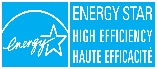 Membres du groupe : 	La conception de cette minimaison répondait-elle aux critères suivants?toutes les commodités nécessaires (salle de bain, cuisine, chambre et salon);au moins 2 produits ou systèmes écoénergétiques;éléments qui reflètent la personnalité et les besoins de nos personnages LEGO;périmètre de 75 cm ou moins OU superficie de 225 cm2 ou moins;toit qui s’enlève (pour voir l’intérieur).Commentaires :Options écoénergétiques 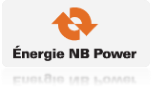 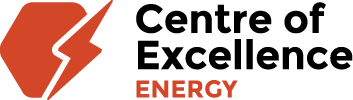 (Veuillez en choisir AU MOINS 2 à ajouter à votre projet)Fiches des clients en mini-figurine LegoIl en faut une par groupe.Fiches des clients en mini-figurine LegoIl en faut une par groupe.Fiches des clients en mini-figurine LegoLes élèves peuvent apporter leur propre mini-figurine Lego de la maison et créer une fiche de client unique pour leur projet de minimaison (il en faut une par groupe).CrayonsFeuille de modèle de conception (incluse)Tableau-papier ou mur thématiquePowerPoint – Minimaisons (inclus)Accès à l’internet pour visionner des capsulesFeuille de commentaires sur la minimaison (incluse)Matériel de l’atelier de fabrication : ciseaux, cartons de plusieurs couleurs, papier de bricolage, ruban adhésif, colle, papier d’aluminium, pellicule plastique, papier blanc, etc.Papier quadrillé aux cm (imprimé sur du carton, 4 à 5 feuilles par groupe)Fiches des clients en mini-figurine Lego (incluses)Thermopompes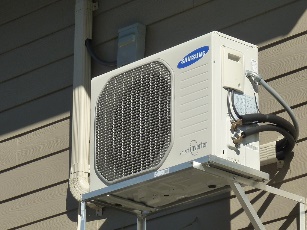 Les thermopompes sont une excellente façon de chauffer la maison pendant l’hiver et de la climatiser pendant l’été tout en utilisant moins d’énergie que la plupart des autres options de chauffage.Électroménagers certifiés ENERGY STARMD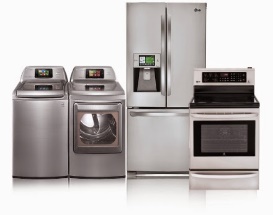 Ces appareils ne sont pas différents des autres appareils, mais ils utilisent beaucoup moins d’énergie pour fonctionner.Thermostats programmables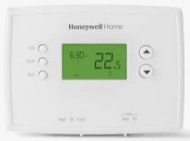 Un thermostat programmable aide à baisser la température pendant que vous dormez ou que vous êtes à l’extérieur. Pour chaque tranche de 3 °C de moins, vous pourriez économiser 6 % en coûts de chauffage électrique (une moyenne de 68 $/an).Fenêtres homologuées ENERGY STARMD 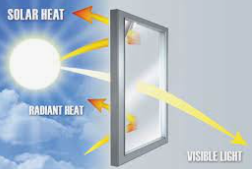 (et beaucoup de fenêtres)Ces fenêtres permettent à la chaleur naturelle du soleil de chauffer la maison. Elles possèdent également un revêtement particulier qui protège des rayons UV.Panneaux solaires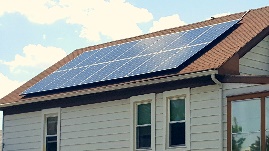 Grâce à la puissance du soleil, les panneaux solaires installés sur le toit d’une minimaison peuvent produire de l’électricité. Ils permettent d’économiser de l’argent sur les factures mensuelles des services publics ou même de les éliminer! Rideaux et stores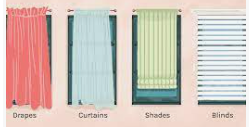 Les rideaux et les stores permettent aux propriétaires de couvrir les fenêtres lors des mois chauds de l’été, ce qui permet d’économiser de l’électricité, surtout lors de l’utilisation de la climatisation.Mousse isolante pulvérisée à cellules fermées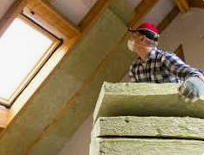 Il s’agit de l’isolant le plus écoénergétique à installer dans les murs. Cet isolant peut être plus épais que tous les autres produits. Plus il y a d’isolant, moins la maison aura besoin de chauffage et de climatisation.Coupe-froid et calfeutrage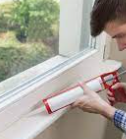 Cette protection supplémentaire scelle les fissures et les espaces possibles près des fenêtres et des garnitures de fenêtre. Le produit de calfeutrage peut être appliqué dans les espaces autour des tuyaux d’eau et des conduits de ventilation.Pomme de douche écoénergétique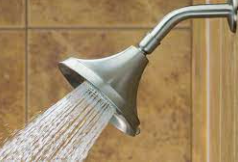 Les douches utilisent moins d’eau chaude que les bains. Une pomme de douche écoénergétique utilise environ 50 % moins d’eau, ce qui permet des économies moyennes de 25 $/an.Réservoir de toilette isolé avec une chasse à faible débit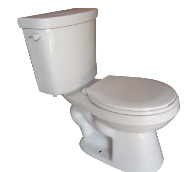 Ces toilettes utilisent beaucoup moins d’eau lors de la chasse et peuvent réduire le suintement sur le réservoir de la toilette qui produit de l’humidité supplémentaire et de la moisissure.Ampoules à DEL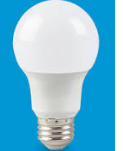 L’installation d’ampoules à DEL dans tous les luminaires réduit la consommation d’énergie, car elles utilisent 75 % moins d’énergie et durent jusqu’à 25 fois plus longtemps que les ampoules à incandescence conventionnelles.Corde à linge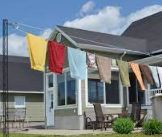 L’utilisation d’une corde à linge pour sécher les vêtements le plus souvent possible diminue les frais d’électricité liés à la sécheuse.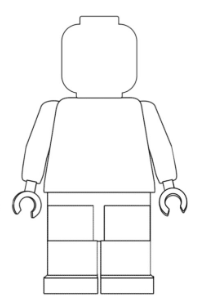 Maxwell WellmaxQuelques mots à mon sujet :J’aime le plein air! J’ai 41 ans et j’ai un chien (un caniche qui s’appelle Eldoop!). Je suis comptable dans un petit bureau et dans mes temps libres, j’aime faire du vélo, de la randonnée et du canoë. J’aime également faire des feux de camp et admirer les étoiles. Ma minimaison de rêve :Un lit et une porte pour chiens pour EldoopDémontre ma passion pour le plein airBeaucoup de fenêtresUne minimaison respectant la nature que j’aime tantSusan StarfieldQuelques mots à mon sujet :J’ai 26 ans. Je suis serveuse dans un restaurant local et je passe des auditions pour devenir actrice. Hollywood m’appelle! J’adore les films : regarder des films, faire des films, prétendre que je joue dans des films. Le maïs soufflé est mon aliment préféré! Ma minimaison de rêve :TélévisionLa moins chère possibleEspace pour jouer et pratiquer les pièces de théâtre et les scénariosMiroir pour me maquillerEspace de rangement pour des costumesPeter BucketsonQuelques mots à mon sujet :J’ai 33 ans et je suis technicien de lignes électriques. Je suis également maniaque de basketball (Allez les Raptors!) et j’aide à entraîner une équipe masculine locale de minibasketball. J’aime me tenir en forme en allant courir le matin et j’ai 3 chats siamois (Carly, Marly et Knarly).Ma minimaison de rêve :Un arbre à chat pour mes chatsChauffage écoénergétiquePetit panier de basketball intérieur pour faire des lancersTélévision pour les matchs des RaptorsLaveuse et sécheuse pour les vêtements salesClaudette PaintersonQuelques mots à mon sujet :J’ai 67 ans et je suis une enseignante à la retraite. Aujourd’hui, je passe mes journées à peindre à l’aquarelle en tant qu’artiste. J’adore l’océan! C’est une inspiration pour mes œuvres. J’ai 3 filles, 12 petits-enfants et 4 arrière-petits-enfants qui aiment me visiter souvent.Ma minimaison de rêve :Proche de la plageGalerie extérieureEntreposage pour le matériel d’artIntérieur coloréBeaucoup de fenêtres pour voir la merRicky RocksmanQuelques mots à mon sujet :VIVE LE ROCK! J’ai 3 guitares électriques que j’aime jouer FORT! J’ai 42 ans et je suis le guitariste du groupe rock « ROCK, PAPIER, CISEAU, CAILLOU ». Avec ma carrière musicale, je me couche tard et je dors jusqu’à 14 h, puis je recommence à jouer! J’aime aussi la pizza, le cuir et faire de la trottinette électrique. Ma minimaison de rêve :Des rideaux pour que ce soit sombre lorsque je dorsDes prises de courant faciles d’accès pour ma guitare et mes amplificateursDe l’espace pour faire du ROCK!Camilla WatergateQuelques mots à mon sujet :Je suis une descendante de la royauté britannique et je suis la présidente d’une compagnie de construction de voiliers. J’ai des goûts raffinés, je bois du thé précisément à 14 h chaque jour et j’aime les plantes. J’aime que tout soit ordonné et j’ai horreur de la saleté.Ma minimaison de rêve :Conception éléganteEspace pour l’heure du théPlantes intérieuresCouleurs neutres avec des touches d’or, d’argent et de bronzeSteward StichitupQuelques mots à mon sujet :J’ai 34 ans et je suis chirurgien cardiaque. J’aime les gilets en tricot, la plongée sous-marine et les voyages autour du monde. J’aime bien faire des décorations murales en points de croix qui démontrent les endroits que j’ai visités (Rome, Italie, Australie et Brésil). Je parle aussi 8 langues.Ma minimaison de rêve :Ambiance internationaleEspace pour les valises et l’équipement de plongéeLaveuse et sécheuse pour laver les tenues chirurgicalesPanneaux solairesGuy GamertonQuelques mots à mon sujet :J’ai 38 ans, je suis développeur de jeux vidéo et je travaille à la maison. J’adore les jeux vidéo (PS4, Xbox, Nintendo). J’aime également lire, passer du temps à l’extérieur et cuisiner divers types de pains. Mon perroquet, qui s’appelle Répète, aime bien se percher sur mon épaule pendant que je travaille.Ma minimaison de rêve :Galerie pour lire à l’extérieurEspace pour la cage de RépèteEspace de travail avec un ordinateur et des consoles de jeux vidéoCoûts énergétiques mensuels les plus faibles possibleQuelques mots à mon sujet :Ma minimaison de rêve :Quelques mots à mon sujet :Ma minimaison de rêve :Quelques mots à mon sujet :Ma minimaison de rêve :Quelques mots à mon sujet :Ma minimaison de rêve :